Guided Notes – The Digestive System(Outcome 24 & 25)Name: 											Date: 			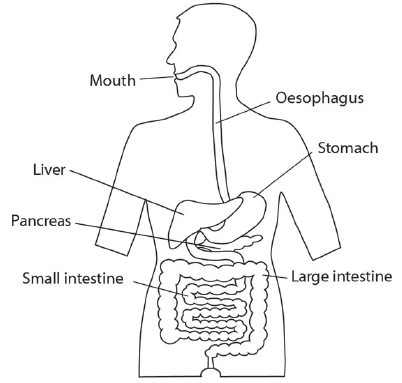 Purpose & FunctionFunction  to help convert foods into simpler molecules that can be 			 and 		 by cells in the bodyYour body cells convert the chemical energy stored in food into ATPIncludes  mouth, esophagus, stomach, small intestine, and large intestine.Energy in FoodEnergy in food can be measured by burning it  	      	   	 			 – the amount of heat required to raise 1g of water by 1*CFat  9 calories per gramCarbs & Proteins  4 calories per gramFood supplies the raw materials used to 			 and 			 the bodymake proteins that regulate cellular reactionsmake phospholipids in cell membranemake the DNA in your genetic material   Mouth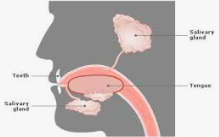 Purpose  		   large food particles into smaller ones 		  cut, tear and crush foodanchored in bones of the jawsurface protected by mineralized enamel 		  breaks down and moistens food for easier chewingcontains enzymes called amylaseamylase – breaks down carbs and starches into sugarsEsophagus & StomachEsophagusPurpose  to push 		 (chewed up ball of food) down the throat 				Food is moved along by contractions of smooth muscle – 			Sphincter closes the esophagus after food has passed into the stomach  prevents contents of stomach from moving back up the esophagusStomachPurpose  a large 				 where digestion is continuedExits stomach through the pyloric sphincterSmall Intestine1. DuodenumPurpose  			 and 				 of the food you eatLined with 		  tiny finger-like projections to increase surface areaAlmost all the digestive enzymes enters the small intestineAmylase  break down starchTrypsin  break down proteinLipase  break down fatMaltase, sucrase and lactase  break down carbohydrates furtherPeptidase  break down protein furtherDigestive fluid comes from the pancreas, liver, and lining of 			2. Jejunum & Ileum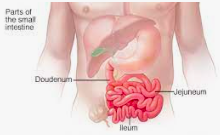 Purpose  			 of nutrientsApprox. 6m longMost digestion is complete at this point Most of digested proteins and carbs are absorbed into the capillaries (		)Molecules of undigested fat and some fatty acids are absorbed by lymph vessels There is very little enzymatic activity in your small intestinePancreasBehind the stomach 3 important functionsProduce 				  regulate blood sugar levels (insulin)Produces 				  break down CHO, proteins, lipids and nucleic acids Produced 					  neutralizes stomach acidsLiver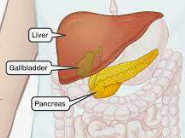 Just above and to the right of the stomach Purpose  produces 		  		 – a dissolving detergent that helps dissolve fat in fatty foodsStored in a small pouch like organ called a 			Does not contain enzymesBreaks up large droplets of fat into smaller dropletsLarge Intestine (Colon)Purpose  to 				 from undigested food 				 across the wall of the large intestine Bacteria present in the large intestine produce compounds that the body can use (ex. vitamin K)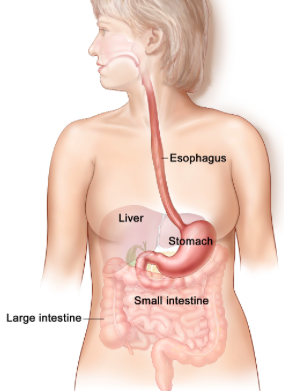 Extension: What would happen to these bacteria if you took large amounts of antibiotics?